	BCH. ĐOÀN THANH NIÊN – HỘI SINH VIÊN 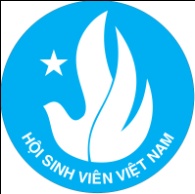 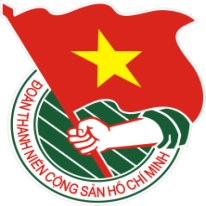 	TRƯỜNG CAO ĐẲNG KỸ THUẬT CAO THẮNG	LLV TUẦN: 46 /NĂM HỌC 2016 - 2017	                       	***		TP. Hồ Chí Minh, ngày 9 tháng 7 năm 2017LỊCH LÀM VIỆC CỦA BAN CHẤP HÀNH ĐOÀN THANH NIÊN – HỘI SINH VIÊN (Từ ngày 10-7-2017 đến 16-7-2017)--------------* Nội dung trọng tâm:- Hoàn tất hồ sơ tuyên dương danh hiệu “HỌC SINH 3 RÈN LUYỆN” cấp Trung Ương (Đ/c Nguyễn Thiện Thông);- Triển khai, theo dõi hồ sơ tuyên dương danh hiệu “SINH VIÊN 5 TỐT” cấp Trường và cấp Thành (Đ/c Nguyễn Thiện Thông, Trần Hà Mỹ Duyên);- Triển khai, theo dõi hồ sơ tuyên dương danh hiệu “NHÀ GIÁO TRẺ TIÊU BIỂU” cấp Trường và cấp Thành (Đ/c Nguyễn Thiện Thông, Bí thư các Chi đoàn Khoa, Bộ môn);- Chuẩn bị cho chương trình “TIẾP SỨC TÂN SINH VIÊN”, “HỖ TRỢ CÔNG TÁC TUYỂN SINH” năm 2017 (Đ/c Đỗ Thị Kiều Oanh);* Cả tuần:	- Thu tiền đóng góp cho chiến dịch tình nguyện “Mùa hè xanh” năm 2017 – đ/c Mai Vân	- Tuyên truyền Phong trào Sinh viên 5 tốt, Học sinh 3 rèn luyện.- Tuyên truyền, thực hiện tiêu chuẩn 5S (Sàng lọc, sắp xếp, sạch sẽ, săn sóc, sẵn sàng) đến từng Chi đoàn, chi hội, HSSV.- Phát huy văn hoá CKCer, thực hiện Cuộc vận động "Vì ngôi trường xanh-sạch-đẹp”, “Phòng học không rác, tuyên truyền vận động các bạn HSSV không xả rác, không hút thuốc, không chạy xe trong KV trường, không mang dép lê…- Thực hiện việc giữ gìn Văn phòng Đoàn – Hội sạch đẹp.* Công tác khác:* Lịch làm việc thay thư mời trong nội bộ Đoàn Thanh niên – Hội Sinh trường.Trường hợp điều chỉnh nội dung lịch công tác xin vui lòng liên hệ Đ/c Lê Hiếu Để - SĐT: 0938630097, Email: lehieude@gmail.com	TM. BAN THƯỜNG VỤ ĐOÀN TRƯỜNG	BÍ THƯ	(Đã ký)	Lê Hiếu ĐểNGÀYTHỜI GIANNỘI DUNG - THÀNH PHẦNĐỊA ĐIỂMThỨ HAI10/7/2017ThỨ Ba11/7/201707g30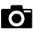 Hội nghị học tập, quán triệt và triển khai Nghị quyết Hội nghị lần 5 Ban Chấp hành Trung ương Đảng khóa XII (TP: Đ/c Lê Hiếu Để, Nguyễn Thiện Thông, Tống Thành Hậu, Dương Văn Ba, Nguyễn Bá Võ )Hội trường Nhà văn hóa Thanh niên ThỨ TƯ12/7/2017ThỨ NĂM13/7/2017ThỨ SÁU14/7/2017ThỨ BẢY15/7/20179g00 - 6g00Chiến sĩ mùa hè xanh 2017 nghỉ đêm tại Hội trường A (TP: đ/c Thiện Thông)Hội trường AchỦ NHẬT20/7/201706g30✪Đưa chiến sĩ mùa hè xanh 2017 tham gia tại mặt trận huyện Thạnh Phú - Tỉnh Bến Tre (TP: Đoàn TN; Bí thư Chi đoàn các khoa, bộ môn theo danh sách)Sân trườngCHỦ NHẬT16-7s07g00Lễ ra quân Chiến dịch tình nguyện Mùa hè xanh cấp Thành lần thứ 24 năm 2017 (TP:100 HSSV được huy động)CV Quảng trường Khánh Hội, Q.4